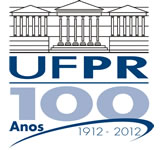 UNIVERSIDADE FEDERAL DO  PARANÁCURSO DE ENGENHARIA MECÂNICATMEC-053 Fundamentos de AerodinâmicaProfessor Luciano Kiyoshi Araki(sala 7-30/Lena-2, lucianoaraki@gmail.com, fone: 3361-3126)Internet: ftp://ftp.demec.ufpr.br/disciplinas/TMEC053HORÁRIO E LOCAL DAS AULAS:Turma AN: Quintas e Sextas, das 18:30 – 20:30, PG-03CARGA HORÁRIA: 60 horas-aulaEMENTA:Introdução e motivação.Princípios e equações em aerodinâmica.Escoamento incompressível sobre aerofólios.Escoamento incompressível sobre asas finitas.Tópicos Complementares.PROGRAMA DAS AULAS:Importância da aerodinâmica.Forças e momentos aerodinâmicos.Centro de pressão. Coeficientes aerodinâmicos. Revisão de conceitos de cálculo vetorial. Equações conservativas. Campos de escoamento. Velocidade angular e vorticidade. Velocidade potencial. Função de corrente. Nomenclatura para aerofólios. Características de aerofólios. Condição de Kutta. Teorema da circulação de Kelvin. Aerofólios curvos. Aerofólios modernos para baixas velocidades.Arrasto sobre aerofólios.Lei de Biot-Savart e teorema de Helmholtz. Teoria clássica de Prandtl para linha de sustentação.Métodos numéricos para linhas de sustentação não-lineares. Teoria da superfície de sustentação. Asas em formato delta.Tópicos Complementares.OBJETIVOS DA DISCIPLINA:Apresentar ao estudante os conceitos fundamentais relacionados à aerodinâmica de aerofólios e asas.OBJETIVOS ESPECÍFICOSFornecer ao estudante as ferramentas iniciais para o projeto inicial de aerofólios e asas.Mostrar aplicações de conceitos vistos em disciplinas fundamentais do curso de engenharia mecânica, como cálculo e mecânica dos fluidos, em um contexto profissional.Capacitar o estudante a estudar outras disciplinas relacionadas à engenharia aeroespacialMETODOLOGIA DE ENSINO:A disciplina será desenvolvida mediante aulas expositivo-dialogadas quando serão apresentados os conteúdos curriculares teóricos e através de atividades de laboratório, quando possíveis.  Serão utilizados os seguintes recursos: quadro de giz, notebook e projetor multimídia, insumos de laboratório (se disponíveis) e códigos computacionais (se disponíveis).SISTEMA DE AVALIAÇÃO:Listas de exercícios ao final de cada capítulo desenvolvido. A média final será calculada como média aritmética entre os conceitos obtidos em cada unidade desenvolvida.BIBLIOGRAFIA RECOMENDADA:ANDERSON JR, J. D. Fundamentals of Aerodynamics, 5 ed., McGraw-Hill, 2010.ANDERSON JR. J. D. Fundamentos de Engenharia Aeronáutica (Introdução ao Voo), McGraw-Hill, 2015.ANDERSON JR., J. D. Introduction to Flight, 7 ed., McGraw-Hill, 2011.CRAIG, G. Introduction to Aerodynamics, Regenerative Press, 2003.BERTIN, J. J., CUMMINGS, R. M. Aerodynamics for Engineerings, Prentice Hall, 2008.KATZ, J., PLOTKIN, A. Low Speed Aerodynamics, 2 ed., Cambridge Univesity Press, 2001.INFORMAÇÕES GERAIS:FREQUÊNCIA para aprovação: 75%.ATENDIMENTO EXTRACLASSEAtendimento de dúvidas pessoalmente no Lena-2 (sala 7-30), preferencialmente, segundas, quartas ou sextas (das 13:00 às 15:00), ou ainda, por e-mail ou telefone.